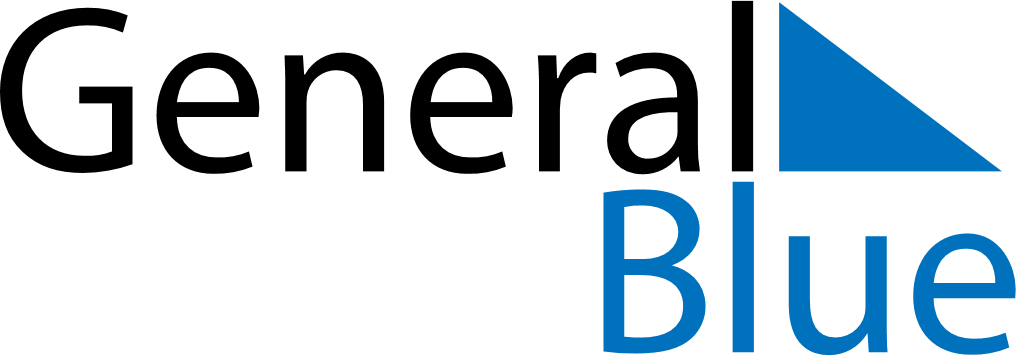 December 2024December 2024December 2024PanamaPanamaMondayTuesdayWednesdayThursdayFridaySaturdaySunday12345678Mother’s Day9101112131415Mother’s Day (substitute day)1617181920212223242526272829Christmas Day3031